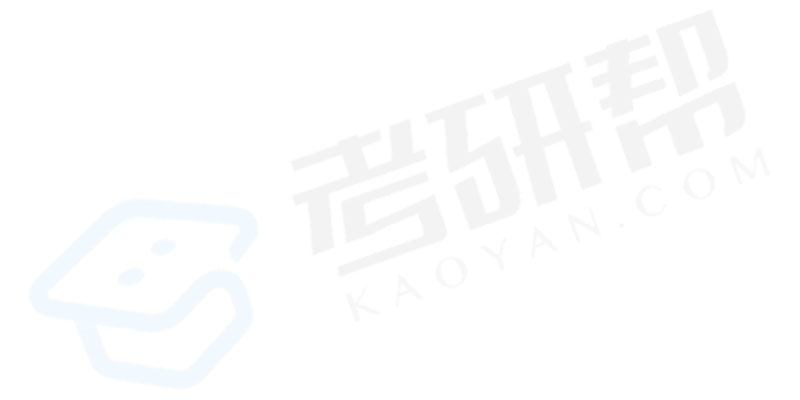 考研er暑假的24h考研er暑假的24h考研er暑假的24h考研er暑假的24h考研er暑假的24h今日任务：今日任务：今日任务：今日任务：今日任务：时间复习科目具体任务备注是否完成/完成情况7:00——8:00起床，吃早饭起床，吃早饭起床，吃早饭起床，吃早饭上午（共4h）上午（共4h）上午（共4h）上午（共4h）上午（共4h）8:00——8:30晨读：晨读：晨读：晨读：8:30——12：0012:00——14:00吃饭+午休吃饭+午休吃饭+午休吃饭+午休下午（共4h）下午（共4h）下午（共4h）下午（共4h）下午（共4h）14:00——16:3016:30——18:0018:00——19:00晚饭，休息晚饭，休息晚饭，休息晚饭，休息晚上（共2+h）晚上（共2+h）晚上（共2+h）晚上（共2+h）晚上（共2+h）19:00——21:0021:00——22:0022:00——23:00洗漱，准备就寝洗漱，准备就寝洗漱，准备就寝洗漱，准备就寝做个总结吧：做个总结吧：做个总结吧：做个总结吧：做个总结吧：